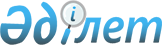 Көшелерге атау беру туралыҚызылорда облысы Арал ауданы Аққұм ауылдық округінің әкімінің 2024 жылғы 13 ақпандағы № 2 шешімі
      "Қазақстан Республикасының әкімшілік-аумақтық құрылысы туралы" Қазақстан Республикасының Заңының 14-бабының 4) тармақшасына және Облыстық ономастика комиссиясының 2023 жылғы 21 желтоқсандағы қорытындысына сәйкес Аққұм ауылдық округінің әкімі ШЕШІМ ҚАБЫЛДАДЫ:
      1. Аққұм ауылдық округіндегі Шижаға елді мекеніндегі атауы жоқ көшелерге келесі атаулар берілсін:
      1) Аққұм ауылдық округі, Шижаға ауылындағы Шижаға көшесінің шығыс бетіндегі 1-қатарына Құдайберген Смановтың есімі;
      2) Аққұм ауылдық округі, Шижаға ауылындағы Шижаға көшесінің батыс бетіндегі 1-қатарына Сұраған Мырзаевтың есімі;
      2. Осы шешім оның алғашқы ресми жарияланған күнінен кейін күнтізбелік он күн өткен соң қолданысқа енгізіледі.
					© 2012. Қазақстан Республикасы Әділет министрлігінің «Қазақстан Республикасының Заңнама және құқықтық ақпарат институты» ШЖҚ РМК
				
      Аққұм ауылдық округінің әкімі 

Н. Жандаулетов
